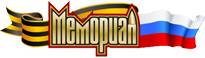 701468977014689770146897Информация из документов, уточняющих потериИнформация из документов, уточняющих потериИнформация из документов, уточняющих потериФамилияДворниченкоИмяНиколайОтчествоАндреевичДата рождения/Возраст__.__.1912Место рожденияКраснодарский р-н, Кореновский р-н, ст. ДядьковскаяДата и место призыва__.06.1941 Киевский РВКПоследнее место службып/п 383Воинское званиерядовойПричина выбытияпропал без вестиДата выбытия__.12.1941Название источника информацииЦАМОНомер фонда источника информации58Номер описи источника информации18004Номер дела источника информации2133